ҠАРАР                                                                     РЕШЕНИЕ10 июнь 2016 й                          № 9-1                          10 июня 2016 гО   публичных слушаниях   по проекту решения «О внесении изменений и дополнений в Устав сельского поселения Волковский сельсовет   муниципального района Благовещенский район Республики Башкортостан»	В    соответствии     со   ст. 28 Федерального закона № 131-ФЗ «Об общих принципах организации местного самоуправления в Российской Федерации», ст.11 Устава сельского поселения Волковский сельсовет муниципального района Благовещенский район Республики Башкортостан Совет  сельского поселения муниципального района Благовещенский район Республики БашкортостанР Е Ш И Л:       1. Утвердить   проект   решения  «О внесении изменений и дополнений в Устав сельского поселения Волковский сельсовет муниципального района Благовещенский район Республики Башкортостан»  (прилагается) и вынести на публичные слушания.    2. Провести       публичные       слушания       по        проекту       решения«О внесении изменений и дополнений в Устав сельского поселения Волковский сельсовет муниципального района Благовещенский район Республики Башкортостан»  29 июня 2016 года  в 14 часов 00 минут по адресу: Республика Башкортостан, Благовещенский район, с. Волково, ул.Молодежная , д. 1\а в здании Администрации сельского поселения Волковский сельсовет муниципального района Благовещенский район Республики Башкортостан.    3. Подготовку    и     проведение    публичных   слушаний    по    проекту  решения «О внесении изменений и дополнений в Устав сельского поселения Волковский сельсовет муниципального района Благовещенский район Республики Башкортостан» возложить на комиссию по подготовке и проведению  публичных слушаний по проектам муниципальных правовых актов местного значения сельского поселения Волковский сельсовет муниципального района Благовещенский район Республики Башкортостан (Клековкина С.А.)    4. Установить        прием         письменных       предложений       жителейсельского поселения Волковский сельсовет муниципального района Благовещенский район Республики Башкортостан по проекту решения «О внесении изменений и дополнений в Устав сельского поселения Волковский сельсовет муниципального района Благовещенский район Республики Башкортостан» до 23 июня 2016 года включительно   по адресу: Республика Башкортостан  Благовещенский район, с. Волково,  ул. Молодежная, д. 1\а   с 14.00 до 17.00 часов.        5. Администрации   сельского поселения Волковский сельсовет муниципального района Благовещенский район Республики Башкортостан обеспечить явку граждан на публичные слушания.        6. Обнародовать настоящее решение на официальном стенде Администрации сельского поселения Волковский сельсовет муниципального района Благовещенский район Республики Башкортостан по адресу: Республика Башкортостан  Благовещенский район, с.Волково,  ул.Молодежная , д. 1\а  14 июня 2016 года. Глава сельского поселенияВолковский сельсоветмуниципального района Благовещенский район Республики Башкортостан				            	     Г.Р. КарамоваАУЫЛ  БИЛӘМӘҺЕ ХАКИМИӘТЕ ВОЛКОВ АУЫЛ СОВЕТЫМУНИЦИПАЛЬ РАЙОНЫНЫҢБЛАГОВЕЩЕН РАЙОНЫБАШКОРТОСТАН РЕСПУБЛИКАҺЫ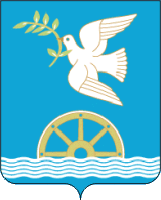 СОВЕТ  СЕЛЬСКОГО ПОСЕЛЕНИЯ ВОЛКОВСКИЙ СЕЛЬСОВЕТМУНИЦИПАЛЬНОГО РАЙОНА БЛАГОВЕЩЕНСКИЙ РАЙОНРЕСПУБЛИКИ БАШКОРТОСТАН